Задачи типа С2  (расстояния между прямыми)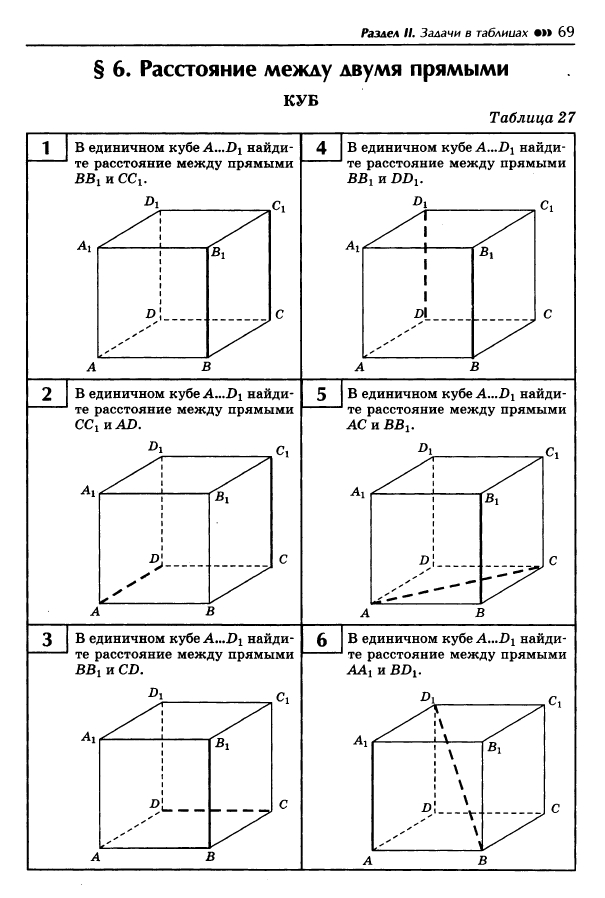 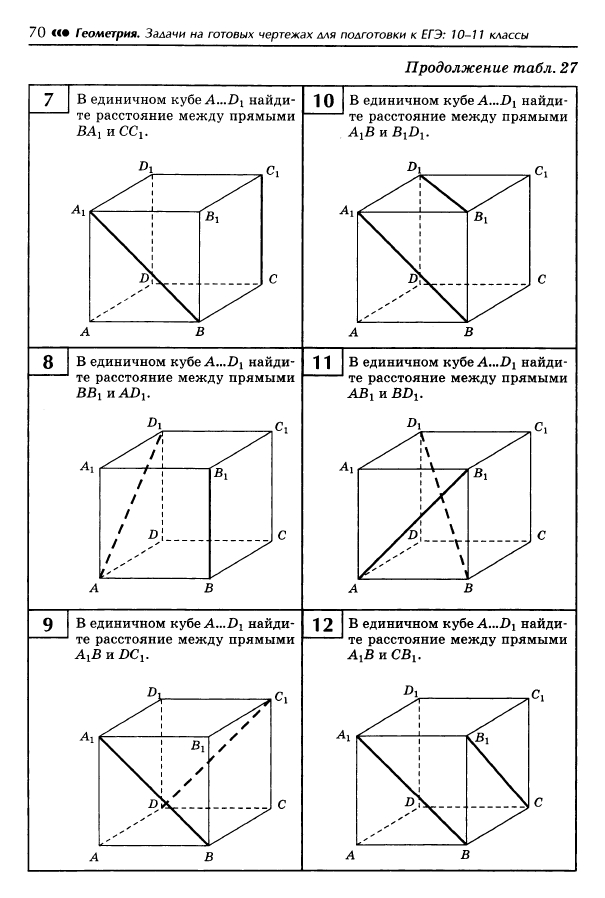 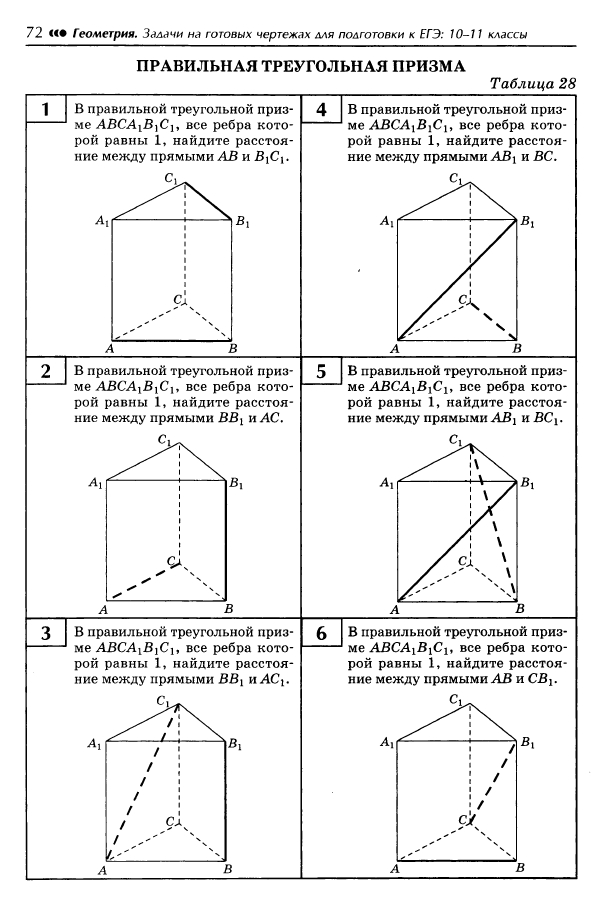 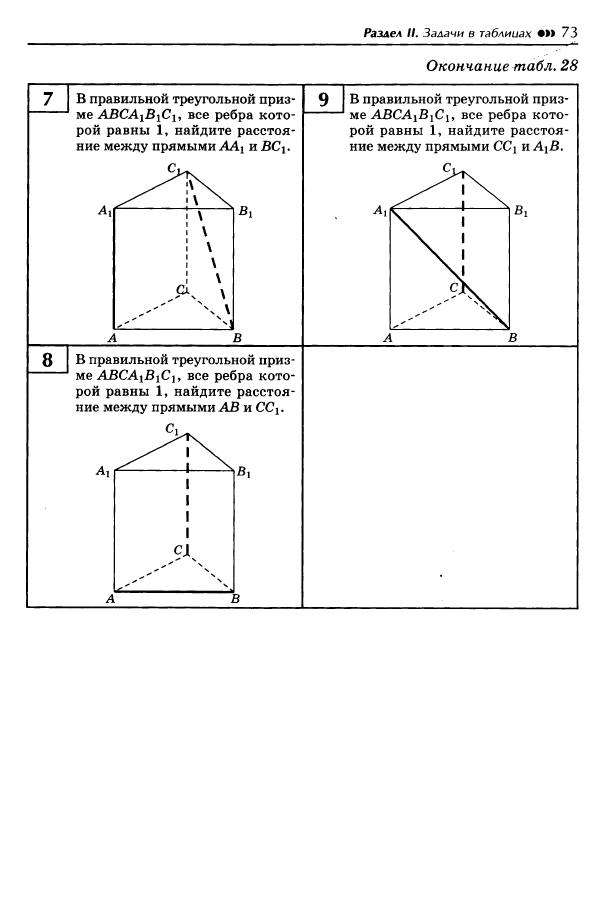 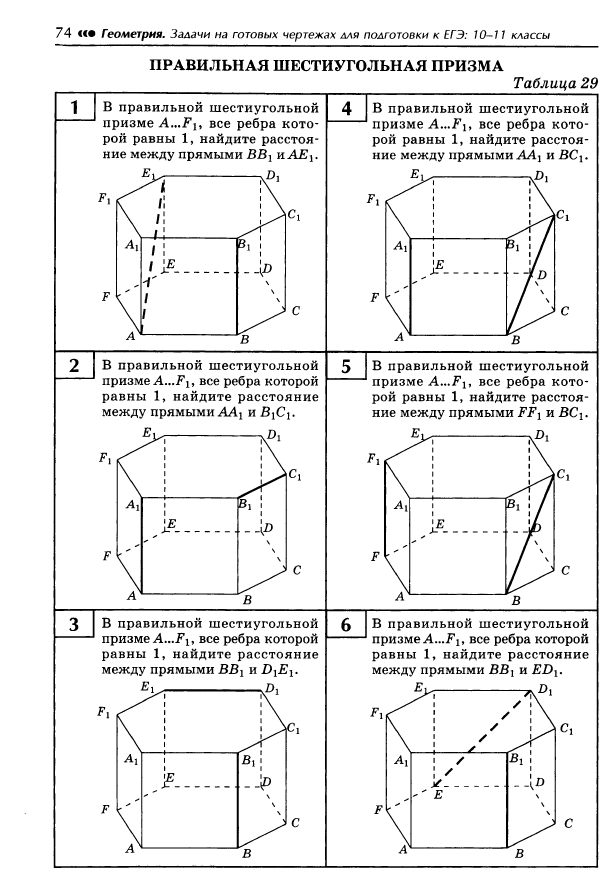 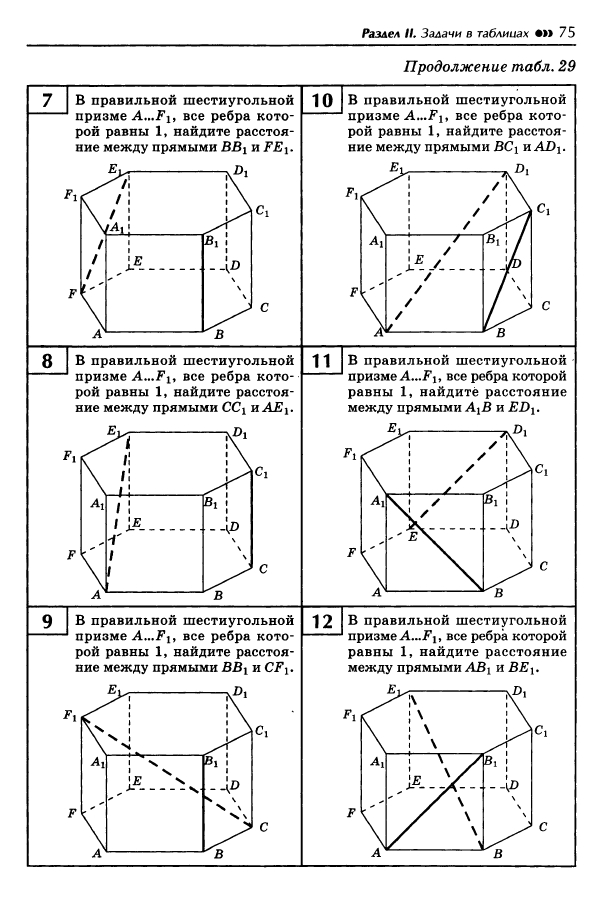 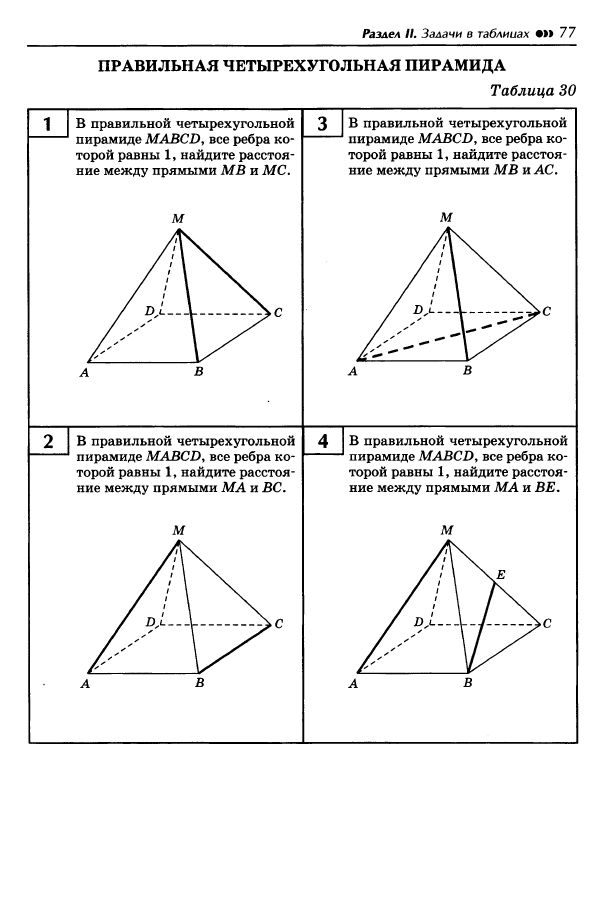 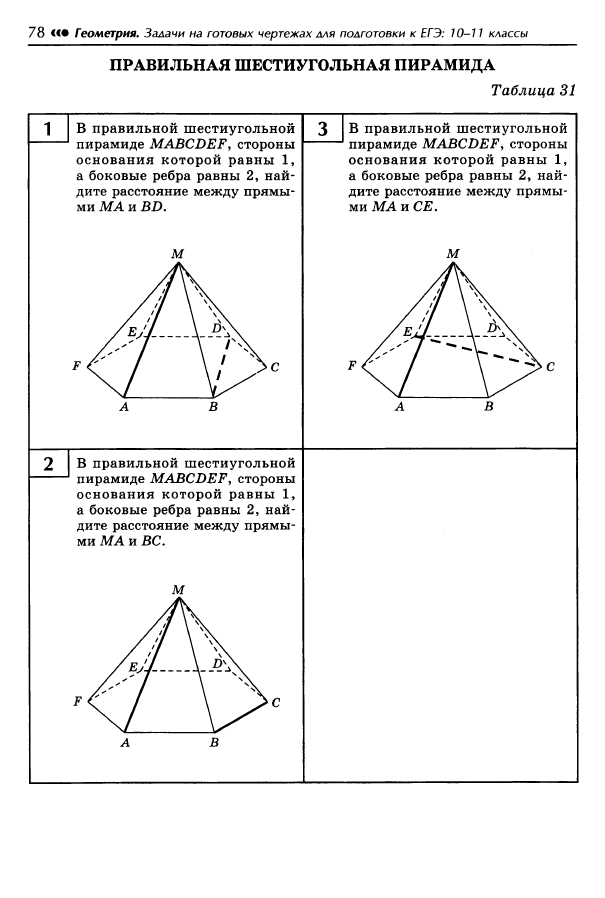 ОТВЕТЫ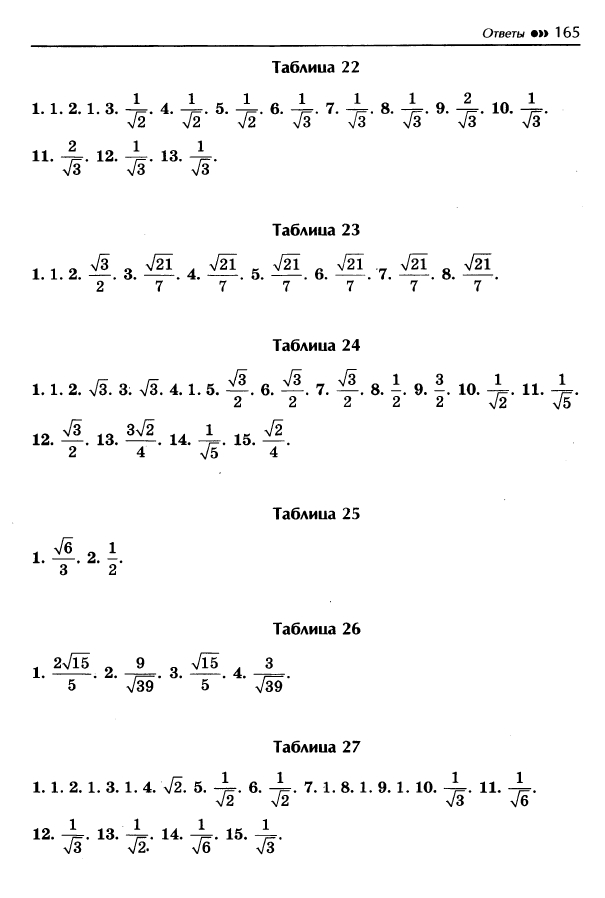 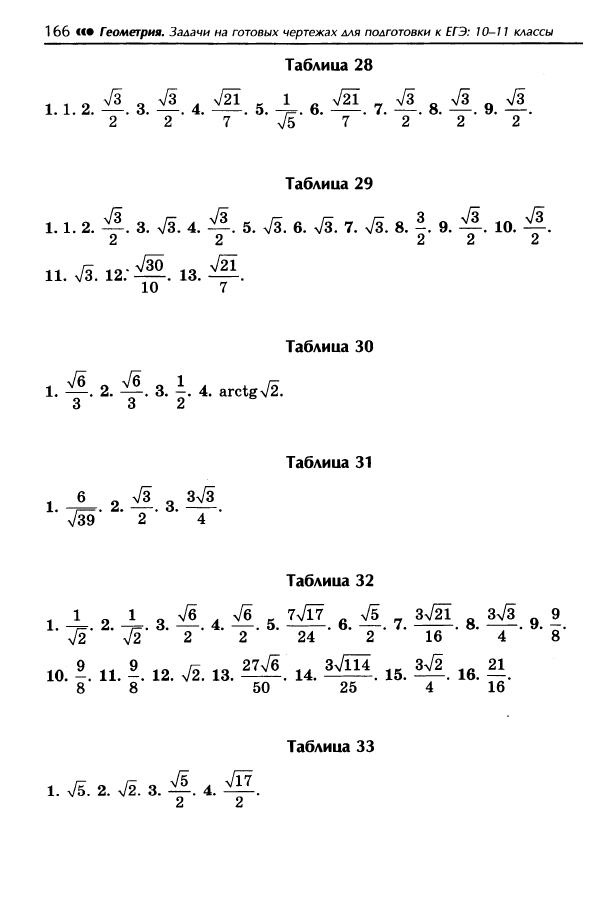 